1. Title: The Title of the SurveyPI: Y. R. Name, Observatory Somewhere, SomeCountryCoIs: S. Friend, University 1, OneCountry; B. Good, AnotherUniversity, AnotherCountry;O. More, SomeInstitute, YetanotherCountry1.1 Abstract:(10 lines max)This is the proposal abstract. This is the proposal abstract. This is the proposal abstract. This is the proposal abstract. This is the proposal abstract. This is the proposal abstract. This is the proposal abstract. This is the proposal abstract. This is the proposal abstract.2. Description of the survey: (Text: 3 pages, Figures: 2 pages)This is a public survey with KMOShttps://www.eso.org/sci/facilities/paranal/instruments/kmos/news.htmlThis is a public survey with KMOShttps://www.eso.org/sci/facilities/paranal/instruments/kmos/news.htmlThis is a public survey with KMOShttps://www.eso.org/sci/facilities/paranal/instruments/kmos/news.html2.1 Scientific rationale:Scientific rationale. Scientific rationale. Scientific rationale. Scientific rationale. Scientific rationale. Scientific rationale. Scientific rationale. Scientific rationale. Scientific rationale. Scientific rationale. Scientific rationale. Scientific rationale. Scientific rationale. Scientific rationale. Scientific rationale. Scientific rationale. Scientific rationale. Scientific rationale. Scientific rationale. Scientific rationale. Scientific rationale. Scientific rationale. 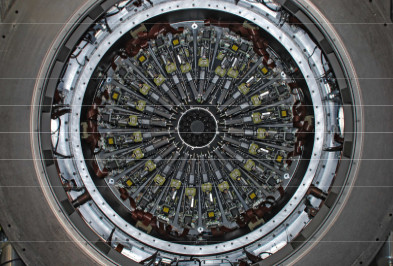 2.2 Immediate objective:Immediate objective. Immediate objective. Immediate objective. Immediate objective. Immediate objective. Immediate objective. Immediate objective. Immediate objective. Immediate objective. Immediate objective. Immediate objective. Immediate objective. Immediate objective. Immediate objective. Immediate objective. Immediate objective. Immediate objective. Immediate objective. Immediate objective. Immediate objective. Immediate objective. Immediate objective. Immediate objective. Immediate objective. Immediate objective.3. Are there ongoing or planned similar surveys? How will the proposed survey differ from those? (1 page max)Are there ongoing or planned similar surveys? How will the proposed survey differ from those? Are there ongoing or planned similar surveys? How will the proposed survey differ from those? Are there ongoing or planned similar surveys? How will the proposed survey differ from those? Are there ongoing or planned similar surveys? How will the proposed survey differ from those? Are there ongoing or planned similar surveys? How will the proposed survey differ from those?4. Observing strategy: (1 page max)Observing strategy for service mode observations with KMOS(https://www.eso.org/sci/observing/phase2/SMGuidelines.html)Maximum of 20 arms and only in individual arm modes (no mosaic modes)Observing strategy for service mode observations with KMOS(https://www.eso.org/sci/observing/phase2/SMGuidelines.html)Maximum of 20 arms and only in individual arm modes (no mosaic modes)Observing strategy for service mode observations with KMOS(https://www.eso.org/sci/observing/phase2/SMGuidelines.html)Maximum of 20 arms and only in individual arm modes (no mosaic modes)Observing strategy for service mode observations with KMOS(https://www.eso.org/sci/observing/phase2/SMGuidelines.html)Maximum of 20 arms and only in individual arm modes (no mosaic modes)Observing strategy for service mode observations with KMOS(https://www.eso.org/sci/observing/phase2/SMGuidelines.html)Maximum of 20 arms and only in individual arm modes (no mosaic modes)5. Estimated observing time:5.1 Time justification: (1 page max)This is the time justification. This is the time justification. This is the time justification. This is the time justification. This is the time justification. This is the time justification. This is the time justification. This is the time justification. This is the time justification. This is the time justification. This is the time justification. This is the time justification. This is the time justification. This is the time justification. This is the time justification. This is the time justification. This is the time justification. This is the time justification. This isthe time justification. This is the time justification.6. Data management plan: (3 pages max)6.1 Detailed responsibilities within the team:Detailed responsibilities of the team. Detailed responsibilities of the team. Detailed responsibilities of the team. Detailed responsibilities of the team. Detailed responsibilities of the team. Detailed responsibilities of the team. Detailed responsibilities of the team. Detailed responsibilities of the team. Detailed responsibilities of the team.6.2 Data reduction plan:Data reduction plan Data reduction plan Data reduction plan Data reduction plan Data reduction plan Data reduction plan Data reduction plan Data reduction plan Data reduction plan Data reduction plan Data reduction plan Data reduction plan Data reduction plan Data reduction plan Data reduction plan Data reduction plan6.3 Expected data products and deliverables:Expected data products: description of the added value with respect of the KMOS in-house products (https://doi.eso.org/10.18727/archive/38) . Legacy value for the ESO science archive.Expected data products: description of the added value with respect of the KMOS in-house products (https://doi.eso.org/10.18727/archive/38) . Legacy value for the ESO science archive.Expected data products: description of the added value with respect of the KMOS in-house products (https://doi.eso.org/10.18727/archive/38) . Legacy value for the ESO science archive .6.4 General schedule of the project:General schedule of the project, including a timeline for the deliverables to the ESO science archive. General schedule of the project, including a timeline for the deliverables to the ESO science archive. General schedule of the project, including a timeline for the deliverables to the ESO science archive.7. Envisaged follow-up: (1 page max)Envisaged follow-up Envisaged follow-up Envisaged follow-up Envisaged follow-up Envisaged follow-up Envisaged follow-up Envisaged follow-up Envisaged follow-up Envisaged follow-up Envisaged follow-up Envisaged follow-up Envisaged follow-up Envisaged follow-up Envisaged follow-up Envisaged follow-up Envisaged follow-up Envisaged follow-up Envisaged follow-up Envisaged follow-up Envisaged follow-up Envisaged follow-up Envisaged follow-up Envisaged follow-up Envisaged follow-up8. Other remarks, if any: (1 page max)Period Requested Time (h)(including all overheads)Exp.Time (h)Mean RAor RA rangeMoonSeeing(“)Spectral bandsTranspa-rencyP11623018018hFull0.6H, K, H+KPhot.P1171701208hGrey1.0IZ, YJClear